			2020-09-29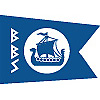 Säkerhetsplan Breviks Båtsällskap (BBS)Denna plan är en sammanställning av BBS ordningsregler och inarbetade/tillämpade rutiner mm sedan lång tid.Ansvarig; Vice ordförande BBS Sten Edholm 070-592 75 57Våra externa kontakter sker främst med:Lidingö kvarterspolis i Lidingö Centrum - Huvudkontakt med polisen i land är BBS sekreterare Gerda Woxén 070-549 02 77 (Huvudansvarig Grannsamverkan i Breviksområdet.Sjöpolisen i Nacka Huvudkontakt i BBS är Sten Edholm 070-592 75 57.Klubbhuset har ingen fast telefon, medlemmarna förutses disponera egen mobil för att vid behov ringa;112 vid pågående brott eller olycksfall11414 för att lämna tipsAlltidHjärtstartare och första förband finns i klubbhuset i anslutning till toaletterna. Förbandsmateriel även i verkstadsboden.Bockgården och mastkranen förses med avspärrningskedjor. Bockar och vaggor skall tydligt märkas med ägarens namn och vilket upplag som dessa hör hemma. Inför sommarenKajstegar sätts ut senast vid sjösättningFrälsarkransar kontrolleras (13 st varav en Lidingö Stad och en genom sjöscouterna).Avspärrningar sätts ut inför sjösättning genom resp lyftledares försorg.BBS förfogar över en specialstege för lampbyten, flaggbyte mm.En särskild räddningsvagn med tillbörlig utrustning (stege, båtshake, frälsarkrans mm skall finnas vid torr- och sjösättning. Ansvarig styrelsemedlem är materialansvarig.BrandskyddKlubben och ledande försäkringsbolag rekommenderar pulversläckare på minst 2 kg i varje båt. Bör vara åtkomlig från däck/sittbrunn. Vidare brandfilt om öppen låga nyttjas ombord. I Klubbhuset finns disponibelt 1 st pulversläckare 6 kg och en brandfilt. Vidare finns en 6 kg pulversläckare i verkstadsboden. Dessa lokaler skall vara skyltade ”Brandredskap”.Kontroll av brandsläckare sker genom materialansvarigs försorg.Bevakning och tillträdesskyddKlubben förväntar sig varje medlem gör två vaktpass. Detaljanvisningar framgår av vaktlista och BBS ordningsregler. Vakthållning sker i perioden 15 april – 15 oktober. Enstaka kvällar kan hamnen vara obemannad.Inga övervakningskameror är ännu uppsatta, BBS följer utvecklingen på området.Alla medlemmar får kvittera ut en nyckel som går till klubbhus, sjösättningsramp. verkstad och mastförråd. Styrelsemedlemmar har därutöver huvudnyckel med tillgång till verktygsförråd mm.Belysningen av båtar och kajer är bra, ansvaret delas av Lidingö Stad (Vägar och vändplaner) och klubben.På höstenBrandgator på 5 meter bredd eftersträvas.Strömkablar skall inte ligga i brandgatorna, skall hängas väl över ”bilhöjd” och vara märkta med ägarens namn och telefonnummer.   På vinternSkyltar med isvarning sätts upp vid isläggning.Lidingö Brandförsvar har en svävare för att undsätta personer som gått genom isen.MastkranenSärskild instruktion finns. Klubbnyckel till manöverskåp och klätterskydd krävs för att nyttja kranen.MastförrådetSärskilt anslag med text ”Varning! Elspelen för mastlyft. Gå ej under hängande last! Maxvikt för lyft skall specas på skylt.I mastförrådet skall finnas två brandsläckare.”Heta arbeten” i mastförrådet är förbjuden såsom Kap/Slipning, lödning/svetsning. Endast master, bommar och klubbens utrustning får förvaras i mastförrådet. Privata stegar och vinterpallning mm avlägsnas till bockgården.IT-säkerhetBBS följer GDPR.Backup tas automatiskt på Dropbox och hemsida.Hemsidan är öppen för medlemmar och allmänhet.Styrelsen har en lösenordsskyddad Dropbox för gemensamma dokument.UtbildningAlla nya medlemmar genomgår ett utbildningspass kring ordningsregler, säkerhet mm.BBS har ett samarbete med Lidingö Båtsportförbund och Medborgarskolan om grunderna i navigation, säkerhet till sjöss mm.ÖvrigtSkräp samlas i högar inför avtransport. Högarna märks med varningsband.